\)?	6c224, e 2,0 o2Poznań, dn. 2021-03-23T-Mobile Polska S.A.ul. Marynarska 1202-674 WarszawaPełnomocnik: 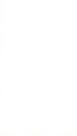 Pełnomocnictwo numer: 160/01/21z dnia: 2021-01-13dane do korespondencji:NetWorkS! Sp. z O.O.ul. Marynarki Polskiej 16380-868 Gdańsktel. 604470350Starostwo Powiatowe we Wrześniul. Chopina 10 62-300 WrześniaDotyczy: ustawowego obowiązku, wynikającego z art. 152 ust. 1 i ust. 7 w związku z ust. 6 pkt 1c ustawy z dnia 27 kwietnia 2001r- Prawo ochrony środowiska (Dz.U. z 2019r. poz.1396 z późn. zm.).Działając z upoważnienia T-Mobile Polska S.A. z siedzibą ul. Marynarska 12, 02-674 Warszawa, informuję o zmianie danych w zakresie wielkości i rodzaju emisji dla stacji bazowej 40345 (70345N!) PPO_WRZESNIA_WEZELA2 zlokalizowanej w miejscowości WRZEŚNIA, OBJAZDOWA ł dz. 3847/2. W stosunku do informacji zawartej w zgłoszeniu realizowanym dla tej stacji w trybie art. 152 ust. 1 i 5 ustawy z dnia 27 kwietnia 2001r - Prawo ochrony środowiska (Dz.U. z 2019r. poz.1396 z późn. zm.), dane ulegają zmianie w następujący sposób:9. Wielkość i rodzaj emisji2):Pole elektromagnetyczne. EIRP poszczególnych anten zostało podane w pkt 12 t .3 M 02,5 
.2f: 03 212. Szczegółowe dane, odpowiednio do rodzaju instalacji, zgodne z wymaganiami określonymi w załączniku nr 2 do Rozporządzenia:*) tolerancja azymutu od -10° do ÷ 100.Informuję, iż dokonane zmiany w zakresie wielkości i rodzaju emisji przedmiotowej instalacji niepowodują zmiany instalacji w sposób istotny zgodnie z art. 3 pkt 7 ustawy Poś.Jednocześnie informuję, iż analizowane przedsięwzięcie nadal nie kwalifikuje się do przedsięwzięćmogących znacząco oddziaływać na środowisko biorąc pod uwagę, iż w osi głównych wiązek promieniowaniaanten	sektorowych	w	odległościach	podanych 
w Rozporządzeniu Rady Ministrów z dnia 10 września 2019r. w sprawie przedsięwzięć mogących znaczącooddziaływać na środowisko /Dz.U. 2019 poz. 1839 ze zm./ nie znajdują się miejsca dostępne dla ludności.Poznań, dn. 2021-03-23T-Mobile Polska S.A. 
ul. Marynarska 12 
02-674 WarszawaPełnomocnik: Pełnomocnictwo numer: 160/01/21 
z dnia: 2021-01-13dane do korespondencji:NetWorkS! Sp. z o.o.ul. Marynarki Polskiej 16380-868 Gdańsktel. 604470350Starostwo Powiatowe we Wrześniul. Chopina 10 62-300 WrześniaDotyczy stacji: 40345 (70345N!) PPO_WRZESNIA_WEZELA2W załączeniu do zgłoszenia przesyłam najnowsze dostępne sprawozdanie z pomiarów pól elektromagnetycznych. Pomiary zachowują ważność, jako że dokonano jedynie deinstalacji części radiolinii, dlatego też nie zostały zlecone nowe pomiary.AB 419SPRAWOZDANIE 6590/2019/OSZ POMIARÓW PÓL ELEKTROMAGNETYCZNYCHWYKONANYCH DLA POTRZEB OCHRONY ŚRODOWISKABadany obiekt: Instalacja radiokomunikacyjna T-Mobile Polska S.A.Numer i nazwa: 40345 (70345N!) PPO_WRZESNIA_WEZELA2Adres: WRZEŚNIA, OBJAZDOWA ł DZ 3847/2,Powiat wrzesiński, WOJ. WIELKOPOLSKIEData wykonania pomiarów: 2019-12-04Sprawozdanie z badań bez pisemnej zgody laboratorium nie może być powielane inaczej niż w całości.Wynik przedstawione w niniejszym sprawozdaniu odnoszą się wyłącznie do badanego obiektu i do warunków i konfiguracjiurządzeń w dniu wykonywania pomiarów.Laboratorium Badań Środowiskowych	Sprawozdanieul. Kasprzaka 18/20, 01-211 Warszawa	6590/2019/OSWłaściciel badanego obiektu:T-Mobile Polska S.A., ul. Marynarska 12, 02-674 WarszawaZleceniodawca:T-Mobile Polska S.A., ul. Marynarska 12, 02-674 WarszawaPrzedstawiciel zleceniodawcy: 
, NetWorkS! Sp.z o.o.Zakres zlecenia:Wykonanie badania i opracowanie sprawozdania z pomiarów natężenia pola elektrycznego i pola magnetycznego dla instalacji radiokomunikacyjnej T-Mobile Polska S.A. zlokalizowanej w miejscowości WRZEŚNIA, OBJAZDOWA 1 DZ 3847/2.Cel zlecenia:Ustalenie wpływu na środowisko instalacji radiokomunikacyjnej 40345 (70345N!) PPO_WRZESNIA_WEZELA2 w odniesieniu do wymagań określonych w Rozporządzeniu Ministra Środowiska z dnia 30 października 2003 r. w sprawie dopuszczalnych poziomów pól elektromagnetycznych w środowisku oraz sposobów sprawdzania dotrzymania tych poziomów (Dz.U. nr 192 poz. 1883).Pomiary zostały wykonane przez: 
Informacje o źródłach pól elektromagnetycznych7.1. Sposób identyfikacji badanych źródeł pól elektromagnetycznychIdentyfikacji źródeł i parametrów technicznych dokonano na podstawie analizy dokumentacjidotyczącej zlecenia oraz obserwacji miejsca wykonywania badań.7.2. Opis miejsca zainstalowania anten i urządzeń technicznych. Opis obiektu badań i jego otoczeniaInstalacja radiokomunikacyjna zlokalizowana jest na terenie ogrodzonym. Anteny zawieszono na wieży strunobetonowej. Urządzenia sterujące oraz zasilające zainstalowano w kontenerze u podstawy wieży. Wokół instalacji znajdują się tereny przemysłowe.Instalacja radiokomunikacyjna jest obiektem bezobsługowym. Okresowe stanowiska pracy związane są z prowadzonymi w zależności od potrzeb konserwacjami, przeglądami, strojeniem I naprawami.Sprawozdanie z badań bez pisemnej zgody laboratorium nie może być powielane inaczej niż w całości.Wynik przedstawione w niniejszym sprawozdaniu odnoszą się wyłącznie do badanego obiektu i do warunków i konfiguracjiurządzeń w dniu wykonywania pomiarów.Formularz F-13	Wydanie nr 22	Sprawozdanie: Ochrona środowiska	Obowiązuje od dnia 25-03-2019Strona/Stron: 2/77.3. Parametry techniczne źródła pola elektromagnetycznego 
Parametry systemu nadawczo-odbiorczpoó•Parametry radiolinij:Sprawozdanie z badań bez pisemnej zgody laboratorium nie może być powielane inaczej niż w całości.Wynik przedstawione w niniejszym sprawozdaniu odnoszą się wyłącznie do badanego obiektu i do warunków i konfiguracjiurządzeń w dniu wykonywania pomiarów.Laboratorium Badań Środowiskowych	Sprawozdanieul. Kasprzaka 18/20, 01-211 Warszawa	6590/2019/OS7.4 Inne źródła pól elektromagnetycznychNa podstawie informacji otrzymanych od użytkownika oraz obserwacji otoczenia miejsca wykonywania pomiarów oraz dokumentacji stwierdzono występowania innych źródeł promieniowania elektromagnetycznego, które w zakresie badanych częstotliwości mogą bezpośrednio wpływać na wynik wartości mierzonej.8. Opis pomiarów8.1. Metoda badańMetoda badań zgodna z rozporządzeniem Ministra Ochrony Środowiska z dnia 30 października2003 roku w sprawie dopuszczalnych poziomów pól elektromagnetycznych w środowisku orazsposobów sprawdzania dotrzymania tych poziomów (Dz. U. nr 192 z 2003r. poz. 1883).8.2. Termin pomiarów i warunki środowiskowePodczas wykonywania pomiarów pól elektromagnetycznych nie występowały opadyatmosferyczne Wyniki pomiaru parametrów pogodowych przedstawia poniższa tabela:8.3. Warunki pracy urządzeń nadawczychWarunki pracy urządzeń nadawczych zgodne z wymaganiami wskazanymi w pkt. 9 Załącznikanr 2 do rozporządzenia Ministra Środowiska z dnia 30 października 2003 r. w sprawieSprawozdanie z badań bez pisemnej zgody laboratorium nie może być powielane inaczej niż w całości.Wynik przedstawione w niniejszym sprawozdaniu odnoszą się wyłącznie do badanego obiektu i do warunków i konfiguracjiurządzeń w dniu wykonywania pomiarów.Formularz F-13	Wydanie nr 22	Sprawozdanie: Ochrona środowiska	Obowiązuje od dnia 25-03-2019Strona/Stron: 4/7dopuszczalnych poziomów pól elektromagnetycznych w środowisku oraz sposobów sprawdzania dotrzymania tych poziomów.8.4. Wyposażenie pomiaroweZestaw pomiarowy służący do pomiaru natężenia składowej elektrycznej polaelektromagnetycznego złożony z szerokopasmowego miernika i sondy pomiarowej:Mierniki natężenia poła elektromagnetycznego podlegają okresowemu sprawdzeniu zgodnie z procedurą wewnętrzną P-03 i PB-01. Świadectwo wzorcowania zestawu pomiarowego z dnia 24 kwietnia 2019 o numerze LWiMP/W/131/19 wydane przez Laboratorium Wzorców i Metrologii Pola Elektromagnetycznego (LWiMP) Politechniki Wrocławskiej.Data ważności świadectwa wzorcowania: 24 kwietnia 2021 (zgodnie z procedurą wewnętrzną P-03).Termohi rometr:""	•a a waznosci swladectwa wzorcowania: 21 grudnia 2020 (zgodnie z procedurą wewnętrzną P-03).Dalmierz:a a wazności świadectwa wzorcowania: 8 kwietnia 2025 (zgodnie z procedurą wewnętrzną P-03).8.5. Znaki ostrzegawczeUrządzenia nadawcze oraz obszar wokół obiektu oznaczono symbolami zgodnymi z PN-74/T —06260. Źródła promieniowania elektromagnetycznego — Znaki ostrzegawcze.9. Wyniki pomiarów-prawoz anie z badan bez pisemnej zgody laboratorium nie może być powielane inaczej niż w całości.Wynik przedstawione w niniejszym sprawozdaniu odnoszą się wyłącznie do badanego obiektu i do warunków i konfiguracji 
urządzeń w dniu wykonywania pomiarów.Laboratorium Badań Środowiskowych	Sprawozdanieul. Kasprzaka 18/20, 01-211 Warszawa	6590/ 2019/OSGKP - Główny Kierunek Pomiarowy 
DPP - Dodatkowy Pion Pomiarowy 
PPP - Pomocniczy Pion pomiarowy1 wyniki oznaczone * są wynikami poniżej czułości zestawu pomiarowego2 oszacowano zgodnie z dokumentem P-03 „Procedura nadzoru nad wyposażeniem" w postaci niepewności rozszerzonej wynikającej z niepewności standardowej pomnożonej przez współczynnik rozszerzenia k=2, który dla rozkładu równomiernego zapewnia poziom ufności w przybliżeniu 95%.Całkowita szacowana niepewność rozszerzona składowej E wynosi odpowiednio: 54.2% dla częstotliwości do 60 GHz3 współrzędne geograficzne pozyskane metodą obliczeniową w oparciu o pomiar punktu referencyjnego, z dokładnością nie gorszą niż wymaganą w ZoEUmiejscowienie pionów (punktów) pomiarowych przedstawiono w załączniku nr 2 do niniejszego sprawozdania.Sprawozdanie z badań bez pisemnej zgody laboratorium nie może być powielane inaczej niż w całości.Wynik przedstawione w niniejszym sprawozdaniu odnoszą się wyłącznie do badanego obiektu i do warunków i konfiguracjiurządzeń w dniu wykonywania pomiarów.Formularz F-13	Wydanie nr 22	Sprawozdanie: Ochrona środowiska	Obowiązuje od dnia 25-03-2019Strona/Stron: 6/7Laboratorium Badań Środowiskowych	SprawozdanieUl. Kasprzaka 18/20, 01-211 Warszawa	6590/2019/0S10. Omówienie wyników pomiarówPomiary zostały wykonane:ł. na głównych i pomocniczych kierunkach pomiarowych oraz w dodatkowych pionachpomiarowych zgodnie z wymaganiami ust. 12, 13 i 14 zał. nr 2 Dz. U. z 2003 r. Nr 192, poz. 1883,2. na obszarze dla którego, na podstawie uprzednio wykonanych obliczeń uzyskanych od zleceniodawcy a wykonanych wyłącznie dla instalacji radiokomunikacyjnej 40345 (70345N!) PPO_WRZESNIA_WEZELA2 bez uwzględnienia parametrów pracy instalacji innych operatorów występujących na obiekcie, stwierdzono możliwość występowania pól elektromagnetycznych o poziomach zbliżonych do poziomów dopuszczalnych zgodnie z wymaganiami ust. 5 zał. nr 2 Dz. U. z 2003 r. Nr 192, poz. 1883.Wyniki pomiarów uzyskane zostały przy parametrach pracy instalacji radiokomunikacyjnej40345 (70345N!) PPO_WRZESNIA_WEZELA2 podanych w pkt 7.3. oraz rzeczywistych warunkach pracy instalacji innych operatorów.Pomiary zostały wykonane w miejscach dostępnych dla ludności. Miejsca niedostępnepodczas wykonywania pomiarów wskazane zostały w pkt. 9 (Wyniki pomiarów) lub na załączniku przedstawiającym usytuowanie pionów pomiarowych.11. Podstawa prawnał) Ustawa z dnia z dnia 27 kwietnia 2001 r. Prawo ochrony środowiska (t. j. Dz. U. z 2018 r. poz. 799 z późn.zm.)Rozporządzenie Ministra Ochrony Środowiska z dnia 30 października 2003 w sprawiedopuszczalnych poziomów pól elektromagnetycznych w środowisku oraz sposobów sprawdzania dotrzymania tych poziomów (Dz. U. nr 192 z 2003r . poz. 1883)PN-74/ T - 06260. Źródła promieniowania elektromagnetycznego. Znaki Ostrzegawcze.Akredytacja nr AB 419 wydana przez Polskie Centrum Akredytacji (wydanie 15, z dnia 21 stycznia 2019r.).DAB-18 Program akredytacji laboratoriów badawczych wykonujących pomiary pola elektromagnetycznego w środowisku (wydanie 1, z dnia 02 lutego 2017r.)12. Spis załącznikówZałącznik ł. Lokalizacja obiektu badańZałącznik 2. Usytuowanie pionów (punktów) pomiarowych 
Załącznik 3. Dokumentacja fotograficzna obiektu badań13. Data sporządzenia sprawozdaniaSprawozdanie sporządzono - 16 grudnia 2019.Obliczenia i sprawozdanie wykonał :	Sprawozdanie autoryzował:NetWorkS! Sp. z O. O.Starszy specjalistads. opracowywania sprawozdańLaboratorium	NetWorkS! Sp. z O.O.Badań Środowiskowych	Starszy Specjnlista ds. pormardwLa..0fdtOriun7	sa. .4,	mskowychKoniec sprawozdaniaSprawozdanie z badań bez pisemnej zgody laboratorium nie może być powielane inaczej niż w całości.Wynik przedstawione w niniejszym sprawozdaniu odnoszą się wyłącznie do badanego obiektu i do warunków i konfiguracjiurządzeń w dniu wykonywania pomiarów.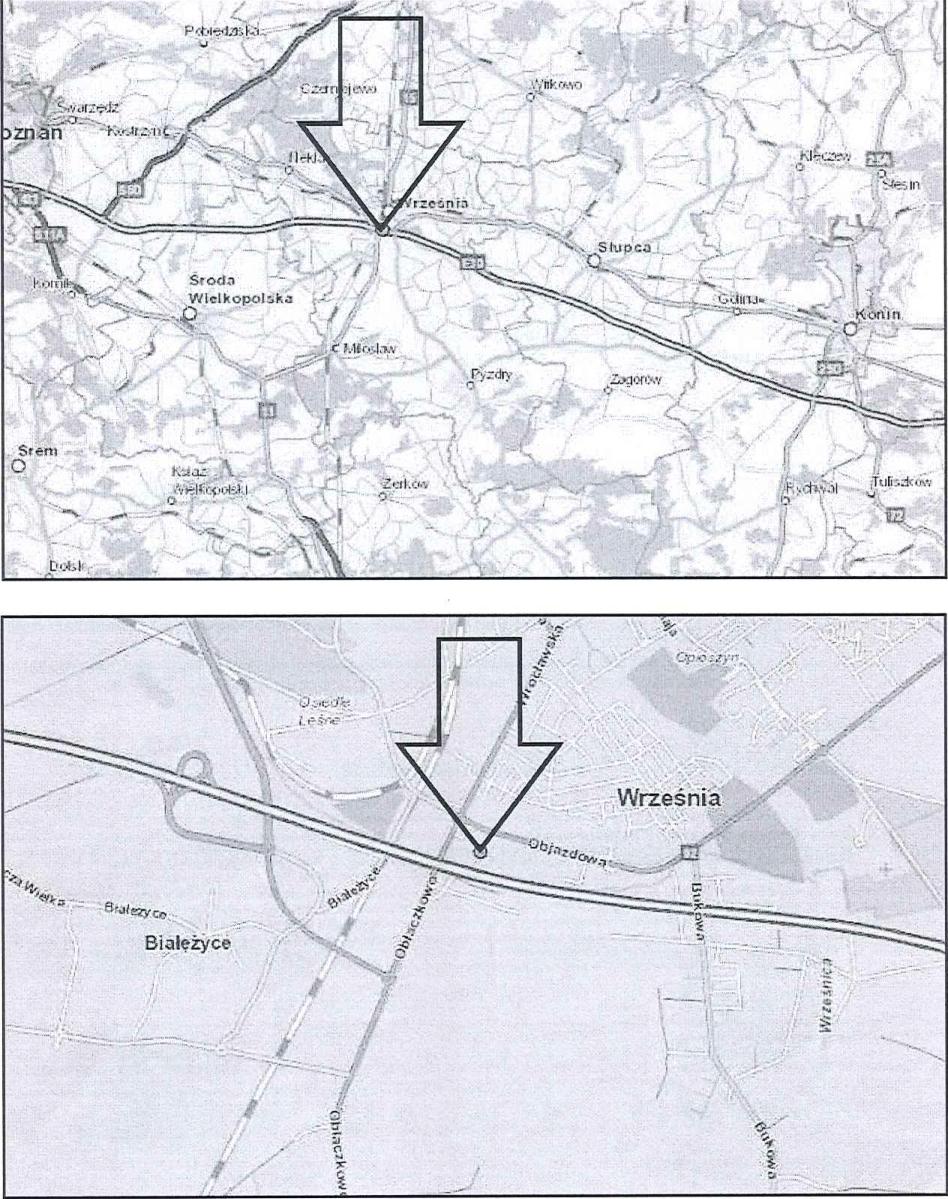 Sprawozdanie z badań bez pisemnej zgody laboratoritrn nie może być powielane inaczej niż w całości.Wynik przedstawione w niniejszym sprawozdaniu odnową się wyłącznie do badanego obiektu i do warunków i konfiguracjiurządzeń w dniu wykonywania pomiarów.Formularz F-13	Wydanie nr 22	Sprawozdanie: Ochrona środowiska	Cbowiązuje od dnia 25-03-2019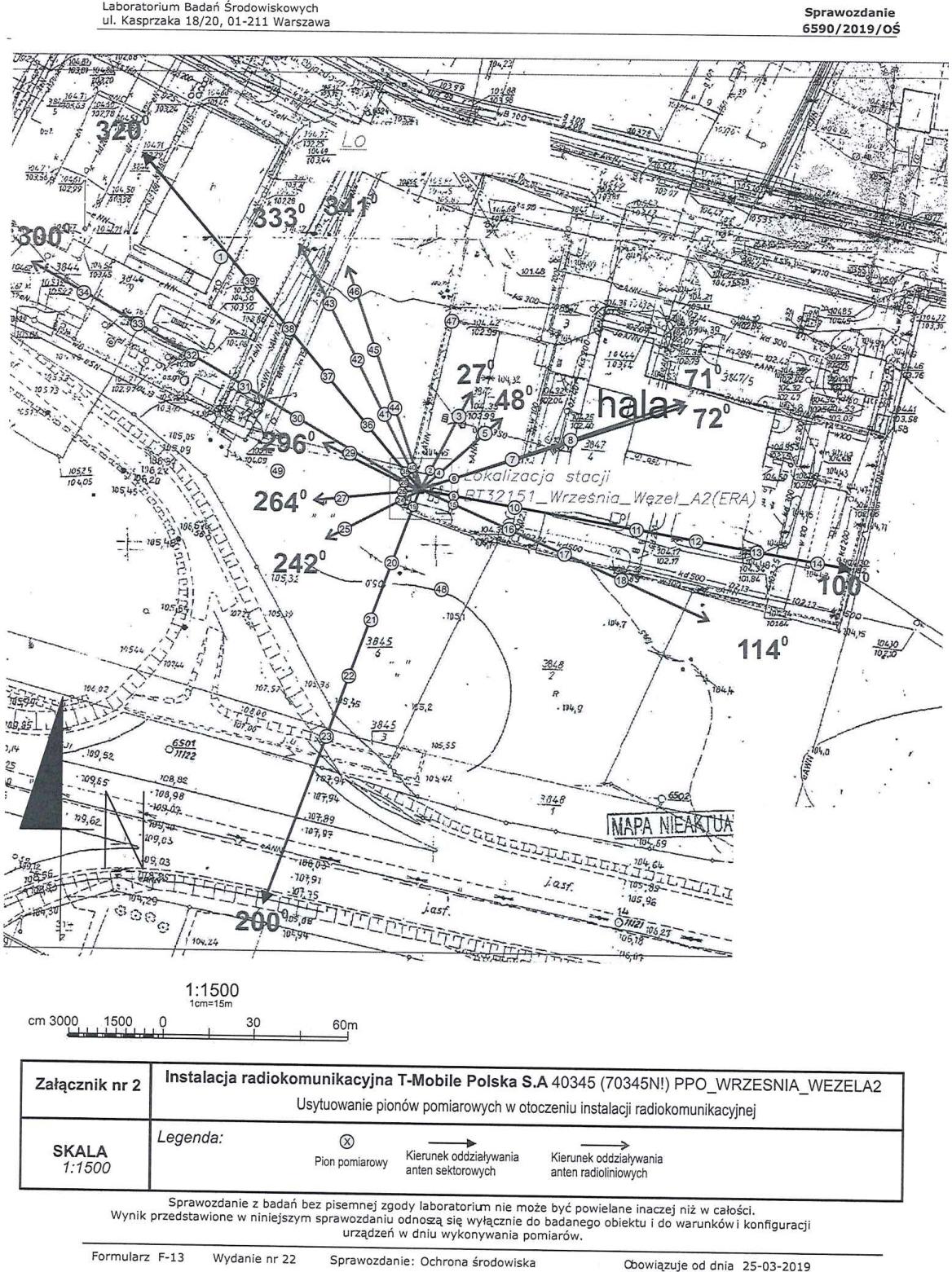 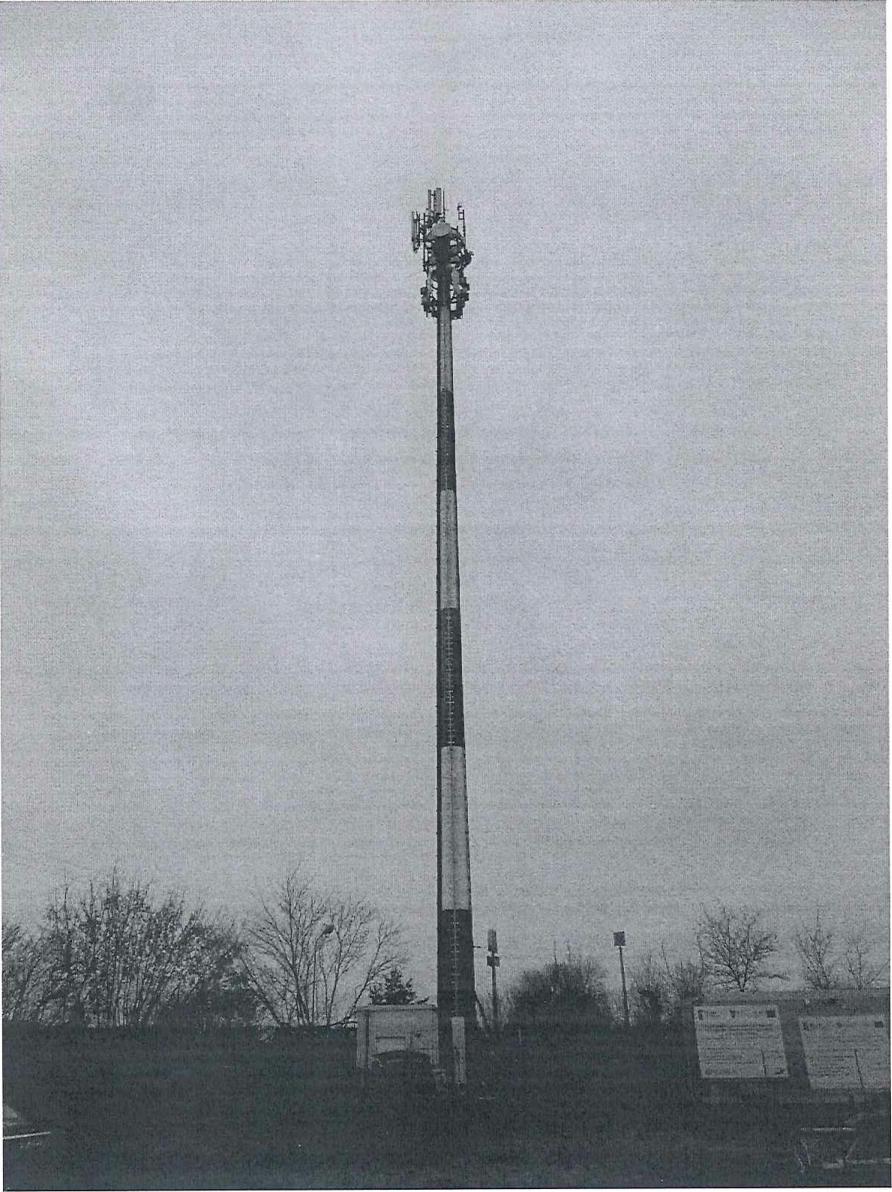 Sprawozdanie z badań bez pisemnej zgody laboratorilm nie może być powielane inaczej niż w całości.Wynik przedstawione w niniejszym sprawozdaniu odnosą się wyłącznie do badanego obiektu i do warunków i konfiguracjiurządzeń w dniu wykonywania pomiarów.Formularz F-13	Wydanie nr 22	Sprawozdanie: Ochrona środowiska	Cbowiązuje od dnia 25-03-2019L p.Równoważna moc promieniowana 
izotropowo (EIRP) [W]8745.09974.08745.09974.08745.09974.014.112.6575.414.114.114.14909.42958.2182.0.3) Lp1)2)3)4)5)5).3) LpWspółrzędne 
geograficzneCzęstotliwość lub 
zakresy 
częstotliwości 
pracy instalacji[MHz]Wysokość środka 
elektrycznego 
anteny[m n.p.t]Równoważna moc 
promieniowana 
izotropowo 
(EIRP) 
[W]Azymut[0]Zakres kątówpochylenia[0]52°18'44.0"N17°3323.1"E900/ 900/ 1800/2100/ 210050.28745.01004/ 4/ 4/ 4/ 452°18'44.0"N17°33'23.1"E800/ 260050.29974.01005/ 552°18'44.0N17033'23.1"E900/ 900/ 1800/2100/ 210050.28745.02003/3/ 3/ 3/352°18'44.0"N17°33'23.1"E800/ 260050.29974.02005/552°18'44.0"N17°3323.1"E900/ 900/ 1800/2100/ 210050.28745.03205/ 5/ 5/ 5/ 552°1844.0"N17°33'23.1"E800/ 260050.29974.03206/652°1844.0"N17°3323.1"E3800048.014.127*nd.52°18'44.0"N17033'23.1"E3200048.012.648*nd.52°18'44.0"N17°33'23.1"E3800048.0575.471*nd.52°1844.0N17°33'23.1"E3800048.014.172*nd.52°18'44.0"N17°3323.1"E3800046.714.1264*nd.52°18'44.0"N17°33'23.1"E3800046.714.1296*nd.52°18'44.0"N17°33'23.1"E2300048.04909.4300*nd.52°18'44.0"N17°33'23.1"E1800048.02958.2333*nd.52°18'44.0"N17°33'23.1"E3800047.4182.0341*nd.W załączniku przesyłam:ł. Pełnomocnictwo2. Kopia potwierdzenia wniesienia opłaty skarbowej.Otrzymują:a/aadresat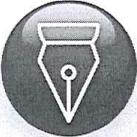 Signed by / Podpisano przez:Date / Data:2021-03-25 12:03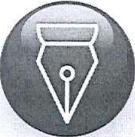 Signed by / Podpisano przez:Date / Data:2021-03-25 12:02•••N.Net VVorkSLaboratorium Badań Środowiskowychul. Kasprzaka 18/2001-211 Warszawae-mail: Laboratorium@networks.pl  PCA•••N.Net VVorkSLaboratorium Badań Środowiskowychul. Kasprzaka 18/2001-211 Warszawae-mail: Laboratorium@networks.pl  POLSKIE CENTRUM 
AKREDYTACJIBADANIAFormularz F-13	Wydanie 22 Strona/Stron: 1/7Sprawozdanie: Ochrona środowiska	Obowiązuje od dnia 25-03-2019Laboratorium Badań Środowiskowych 
ul. Kasprzaka 18/20, 01-211 WarszawaSprawozdanie 6590/2019/OS Charakterystyka promieniowaniaCharakterystyka promieniowaniaCharakterystyka promieniowaniakierunkowakierunkowakierunkowakierunkowakierunkowakierunkowaRzeczywisty czas pracy [h/dobę]Rzeczywisty czas pracy [h/dobę]Rzeczywisty czas pracy [h/dobę]242424242424Warunki pracyWarunki pracyWarunki pracyznamionoweznamionoweznamionoweznamionoweznamionoweznamionoweRodzaj wytwarzanego polaRodzaj wytwarzanego polaRodzaj wytwarzanego polastacjonarnestacjonarnestacjonarnestacjonarnestacjonarnestacjonarneLp.Częstotliwość lub 
zakresy 
częstotliwości pracy 
[MHz]Typ/producent 
antenyliczba 
antenAzymut[°]kątpochylenia [ °]Wysokośćśrodka elektelektrycznego anteny[m n.p.t]Ilość nadajnikówMaksymal na moc nadawani a dla 1 nadajnika[dBm]łLTE 2100/ UMTS 900/ UMTS 2100/ GSM 900/ LTE 18008001029242 
Kathreinł1004/ 4/ 4/ 4/ 450.22/ 2/ 2/4/ 243/ 43/43/ 43/432LTE 2600/ LTE 800ATR4518R1146 
Huawei11005/ 550.22/ 349/ 463UMTS 2100/ GSM 900/ LTE 2100/ UMTS 900/ LTE 18008001029242 
Kathreinł2003/ 3/ 3/ 3/ 350.22/4/ 2/2/ 243/ 43/43/ 43/434LTE 2600/ LTE 800ATR4518R11v06 
Huaweił2005/ 550.22/ 349/ 465UMTS 900/ LTE 2100/ GSM 900/ UMTS 2100/ LTE 18008001029242 
Kathrein13205/ 5/ 5/ 5/ 550.22/ 2/ 4/ 2/ 243/ 43/43/ 43/ 436LTE 800/ LTE 2600ATR4518R1146 
Huaweił3206/ 650.23/ 246/ 49Charakterystyka promieniowaniaCharakterystyka promieniowaniaCharakterystyka promieniowaniaCharakterystyka promieniowaniakierunkowakierunkowakierunkowakierunkowakierunkowaRzeczywisty czas pracy [h/dobę]Rzeczywisty czas pracy [h/dobę]Rzeczywisty czas pracy [h/dobę]Rzeczywisty czas pracy [h/dobę]2424242424Warunki pracyWarunki pracyWarunki pracyWarunki pracyznamionoweznamionoweznamionoweznamionoweznamionoweRodzaj wytwarzanego polaRodzaj wytwarzanego polaRodzaj wytwarzanego polaRodzaj wytwarzanego polastacjonarnestacjonarnestacjonarnestacjonarnestacjonarneLp.Linia radiowaLinia radiowaLinia radiowaLinia radiowaAntenaAntenaAntenaAntenaLp.Typ/ ProducentCzęstotliwość pracy [GHz]Moc wyjściowa 
[dBm]Moc wyjściowa 
[dBm]Typ/ 
producentŚrednica anteny[m]Azymut [°]Wysokość 
zainstalowania 
n.p.t [m]1.NEC 
iPasolink2003811VHLP1-380.327482.NEC 
iPasolink100E3222VHLP1-320.348483.WTM 3100 38GHz 28MHz Harris Stratex381818VHLP1-38 
Andrew0.371484.NEC 
iPasolink20038łłVHLP1-380.372485.NP CTR 600 HP 18GHz 2x56MHz XPIC Harris Stratex182626VHLP4-18 
Andrew1.211446.7Formularz F-13	Wydanie nr 22 Strona/Stron: 3/7Sprawozdanie: Ochrona środowiska	Obowiązuje od dnia 25-03-2019Charakterystyka promieniowaniaCharakterystyka promieniowaniaCharakterystyka promieniowaniaCharakterystyka promieniowaniakierunkowakierunkowakierunkowakierunkowakierunkowaRzeczywisty czas pracy [h/dobę]Rzeczywisty czas pracy [h/dobę]Rzeczywisty czas pracy [h/dobę]Rzeczywisty czas pracy [h/dobę]2424242424Warunki pracyWarunki pracyWarunki pracyWarunki pracyznamionoweznamionoweznamionoweznamionoweznamionoweRodzaj wytwarzanego polaRodzaj wytwarzanego polaRodzaj wytwarzanego polaRodzaj wytwarzanego polastacjonarnestacjonarnestacjonarnestacjonarnestacjonarneLp.Linia radiowaLinia radiowaLinia radiowaLinia radiowaAntenaAntenaAntenaAntenaLp.Typ/ 
ProducentCzęstotliwość 
pracy [GNz]Moc wyjściowa 
[dBrn]Moc wyjściowa 
[dBrn]Typ/ 
producentŚrednica anteny[m]Azymut []Wysokość 
zainstalowania 
n.p.t [m]NEC 
iPasolink2003811VHLP1-380.324247.5NEC 
iPasolink2003811VHLP1-380.326446.7NEC 
iPasolink2003811VHLP1-380.329646.7NP CTR 600 HP 23GHz 2x56MHz XPIC Harris Stratex232727VHLP2-23 
Andrew0.630048NP CTR 300hp 18GHz2x56MHz XPIC Harris Stratex182626VHLP2-18 
Andrew0.633348NP ECLIPSE 300hp 38GHz 7MHz Harris Stratex381313VHLP1-38 
Andrew0.334147.4Data[rrrr-mm- dd]Godzina [hh:mm-hh:mm]Warunki środowiskoweWarunki środowiskoweWarunki środowiskoweWarunki środowiskoweData[rrrr-mm- dd]Godzina [hh:mm-hh:mm]Temperatura [°C]Temperatura [°C]Wilgotność względna [ok]Wilgotność względna [ok]2019-12-0411:30-12:20Przed pomiaremPo pomiarachPrzed pomiaremPo pomiarach2019-12-0411:30-12:205.25.367.166.8Laboratorium Badań Środowiskowych 
ul. Kasprzaka 18/20, 01-211 WarszawaSprawozdanie 6590/2019/OS Oznaczenie miernikaProducentModelNumer fabrycznyOznaczenie sondyProducentModelNumer 
fabrycznyM-19Narda Safety Test SolutionMiernik pólelektromagnetycznych NBM-550H-0129S-19Narda Safety Test SolutionSonda 
EF-9091A-0057Oznaczenie:TH-14Producent:AZ INSTRUMENT CORPModel:Termohigrometr_AZ8706OznaczenieProducentTypNumer seryjnyNr świadectwa 
wzorcowaniaData świadectwawzorcowaniaD-01-	.Leica.	.Dalmierz 
laserowy084381023881146.7-Mil- 4180-396/15kwietnia 2015Nr pionuOpis umiejscowienia 
pionu (punktu) 
pomiarowegoWysokość pomiaru[m]Natężenie pola elektrycznego 
E Mmli Niepewność pomiaru 
Ev/mj2 Współrzędne geograficzneplonu(punktu) pomiarowego3 łDPP- w tylnym 
wejściu do 
supermarketu 
Biedronka0,3-2,0<1 ,0*--2-3GKP 27°, start lm od ogrodzenia terenu instalacji radiokomunikacyjnej, kolejno co 20m0,3-2,0<1,0*-__4-5GKP 48°, start lm od ogrodzenia terenu instalacji radiokomunikacyjnej, kolejno co 20m0,3-2,0<1,0*-__6-8GKP 71 i 72°, start lm od ogrodzenia terenu instalacji radiokomunikacyjnej, kolejno co 20m0,3-2,0<1,0*--_9-10GKP 100°, start lm od ogrodzenia terenu instalacji radiokomunikacyjnej, kolejno co 20m0,3-2,0<1,0*-_ ..11-14GKP 100°, start 61m od ogrodzenia terenu instalacji radiokomunikacyjnej,0,3-2,0<1,0*---Formularz F-13	Wydanie nr 22 Strona/Stron: 5/7Sprawozdanie: Ochrona środowiska	Obowiązuje od dnia 25-03-2019kolejno co 20m15 -18GKP 114°, start im od ogrodzenia terenu instalacji radiokomunikacyjnej, kolejno co 20m0,3-2,0<1,0*-__19-23GKP 200°, start lm od ogrodzenia terenu instalacji radiokomunikacyjnej, kolejno co 20m0,3-2,0<1,0*--_24-25GKP 2420, start lm od ogrodzenia terenu instalacji radiokomunikacyjnej, kolejno co 20m0,3-2,0<1,0*--26-27GKP 264°, start lm od ogrodzenia terenu instalacji radiokomunikacyjnej, kolejno co 20m0,3-2,0<1,0*---28-29GKP 296 i 300°, start lm od ogrodzenia terenu instalacji radiokomunikacyjnej, kolejno co 20m0,3-2,0<1,0*---30-34GKP 300°, start 41m od ogrodzenia terenu instalacji radiokomunikacyjnej, kolejno co 20m0,3-2,0<1,0*---35-39GKP 320°, start lm od ogrodzenia terenu instalacji radiokomunikacyjnej, kolejno co 20m0,3-2,0<1,0*-_40GKP 333 i 341°, lm od ogrodzenia terenu instalacji radiokomunikacyjnej0,3-2,0<1,0*---41-43GKP 333°, start 21m od ogrodzenia terenu instalacji radiokomunikacyjnej, kolejno co 20m0,3-2,0<1,0'-_44-46GKP 341°, start 21m od ogrodzenia terenu instalacji radiokomunikacyjnej, kolejno co 20m0,3-2,0<1,0*--_47PPP- na azymucie 10°, 49m od ogrodzenia terenu instalacji radiokomunikacyjnej0,3-2,048PPP- na azymucie 168°, 28m od ogrodzenia terenu instalacji radiokomunikacyjnej0,3-2,0<1.,0"49PPP- na azymucie 277°, 42m od ogrodzenia terenu instalacji radiokomunikacyjnej0,3-2,0<1,0*-__Formularz F-13	Wydanie nr 22 Strona/Stron: 7/7Sprawozdanie: Ochrona środowiska	Obowiązuje od dnia 25-03-2019Laboratorium Badań Środowiskowych 
Ul. Kasprzaka 18/20, 01-211 WarszawaSprawozdanie 6590/2019/OSZałącznik nr 1Instalacja radiokomunikacyjna T-Mobile Polska S.A 40345 (70345N!) PPO_WRZESNIA_WEZELA2 Lokalizacja instalacji radiokomunikacyjnejLaboratorium Badań Środowiskowych 
ul. Kasprzaka 18/20, 01-211 WarszawaSprawozdanie 6590/2019/OSZałącznik nr 3Instalacja radiokomunikacyjna T-Mobile Polska S.A 40345 (70345N!) PPO_WRZESNIA_WEZELA2 
Zdjęcia instalacji radiokomunikacyjnej